§5211.  Powers1.  Rules.  The board may promulgate rules, in accordance with the Administrative Procedure Act, Title 5, chapter 375, pertaining to its functions set out in this chapter.[PL 1983, c. 459, §6 (NEW).]2.  Restitution.  The board may authorize and impose as a condition of parole that the person make restitution to the person's victim or other authorized claimant in accordance with Title 17‑A, chapter 69.[PL 2019, c. 113, Pt. C, §103 (AMD).]3.  Quasi-judicial powers.  The board, or any member of the board, may, in the performance of official duties:A.  Issue subpoenas;  [PL 1983, c. 459, §6 (NEW).]B.  Compel the attendance of witnesses;  [PL 1983, c. 459, §6 (NEW).]C.  Compel the production of books, papers and other documents pertinent to the subject of its inquiry; and  [PL 1983, c. 459, §6 (NEW).]D.  Administer oaths and take the testimony of persons under oath.  [PL 1983, c. 459, §6 (NEW).][PL 1983, c. 459, §6 (NEW).]4.  Grant or denial of parole.  The board may grant or deny parole in accordance with the following procedures.A.  If the recommendation of the administrative assistant under section 5209, subsection 4, is to grant parole, the board may make a final decision granting parole without a hearing.  [PL 1983, c. 459, §6 (NEW).]B.  If the recommendation of the administrative assistant is to deny parole, the board shall afford the committed offender a hearing before the board and the board may not deny parole without affording the committed offender a hearing.  [PL 1983, c. 459, §6 (NEW).][PL 1983, c. 459, §6 (NEW).]SECTION HISTORYPL 1983, c. 459, §6 (NEW). PL 2019, c. 113, Pt. C, §103 (AMD). The State of Maine claims a copyright in its codified statutes. If you intend to republish this material, we require that you include the following disclaimer in your publication:All copyrights and other rights to statutory text are reserved by the State of Maine. The text included in this publication reflects changes made through the First Regular and First Special Session of the 131st Maine Legislature and is current through November 1. 2023
                    . The text is subject to change without notice. It is a version that has not been officially certified by the Secretary of State. Refer to the Maine Revised Statutes Annotated and supplements for certified text.
                The Office of the Revisor of Statutes also requests that you send us one copy of any statutory publication you may produce. Our goal is not to restrict publishing activity, but to keep track of who is publishing what, to identify any needless duplication and to preserve the State's copyright rights.PLEASE NOTE: The Revisor's Office cannot perform research for or provide legal advice or interpretation of Maine law to the public. If you need legal assistance, please contact a qualified attorney.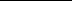 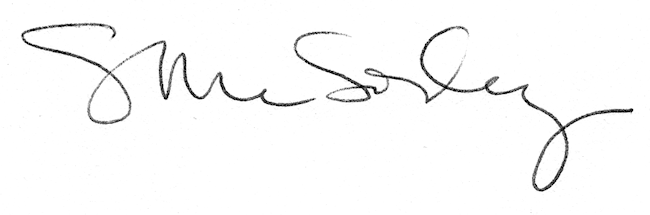 